Только счастливые люди занимаются волонтерствомЦентр исследований гражданского общества и некоммерческого сектора Высшей школы экономики представил результаты ежегодного опроса россиян. По его данным, в 2020 году каждый пятый россиянин занимался добровольчеством.Гендерный признак никак не повлиял на уровень вовлеченности в занятие волонтерской деятельностью. Влияние оказали возраст, уровень образования и уровень дохода. По данным опроса, наиболее часто добровольцами становятся молодые россияне (25-34 лет), люди с высшем образованием и с высокими доходами.Среди тех, кто меньше всех был вовлечен в волонтерство — россияне старше 60 лет, граждане с неполным средним или начальным профессиональным образованием, со средними доходами.Наиболее активно волонтерской деятельностью занимаются жители небольших городов численностью менее 50 тыс. человек (30% против 23% среди всех и 17% среди городов с населением от 500 тыс. до 1 млн. человек). Население городов с численностью от 500 тыс. человек до миллиона меньше участвуют в волонтерской деятельности (17%).Самым социально активным из федеральных округов России оказался Северо-Западный. 35% его жителей занимаются волонтерством. Меньше всех в добровольчеством занимались представители Северо-Кавказского и Южного федеральных округов — 15% и 18% соответственно. Также важными показателями в исследовании стали уровень личного счастья и уровень удовлетворенности жизнью. Удовлетворенные жизнью россияне больше занимаются добровольчеством. Счастливые россияне также чаще занимаются добровольческим трудом (32%). А те, кто не чувствуют себя счастливыми, реже стремятся помогать другим (таких 14%).Темы добровольчества и благотворительности сами по себе редко становится предметом обсуждения у россиян. Большинство респондентов ответили, что не обсуждают эти вопросы в личном общении (51%). Те, кто занимался добровольческим трудом, обсуждают волонтерство довольно часто (24%).По данным исследования, большинство россиян по-прежнему редко обращается в благотворительные фонды и другие НКО и предпочитают помогать самостоятельно. Согласно опросу, самостоятельно действовал каждый второй волонтер и благотворитель (53%). А каждый седьмой (14%) был волонтером в группе своих знакомых и друзей. Из всех организационных структур россияне чаще всего выбирали инициативные группы (13%) и волонтерские центры (11%).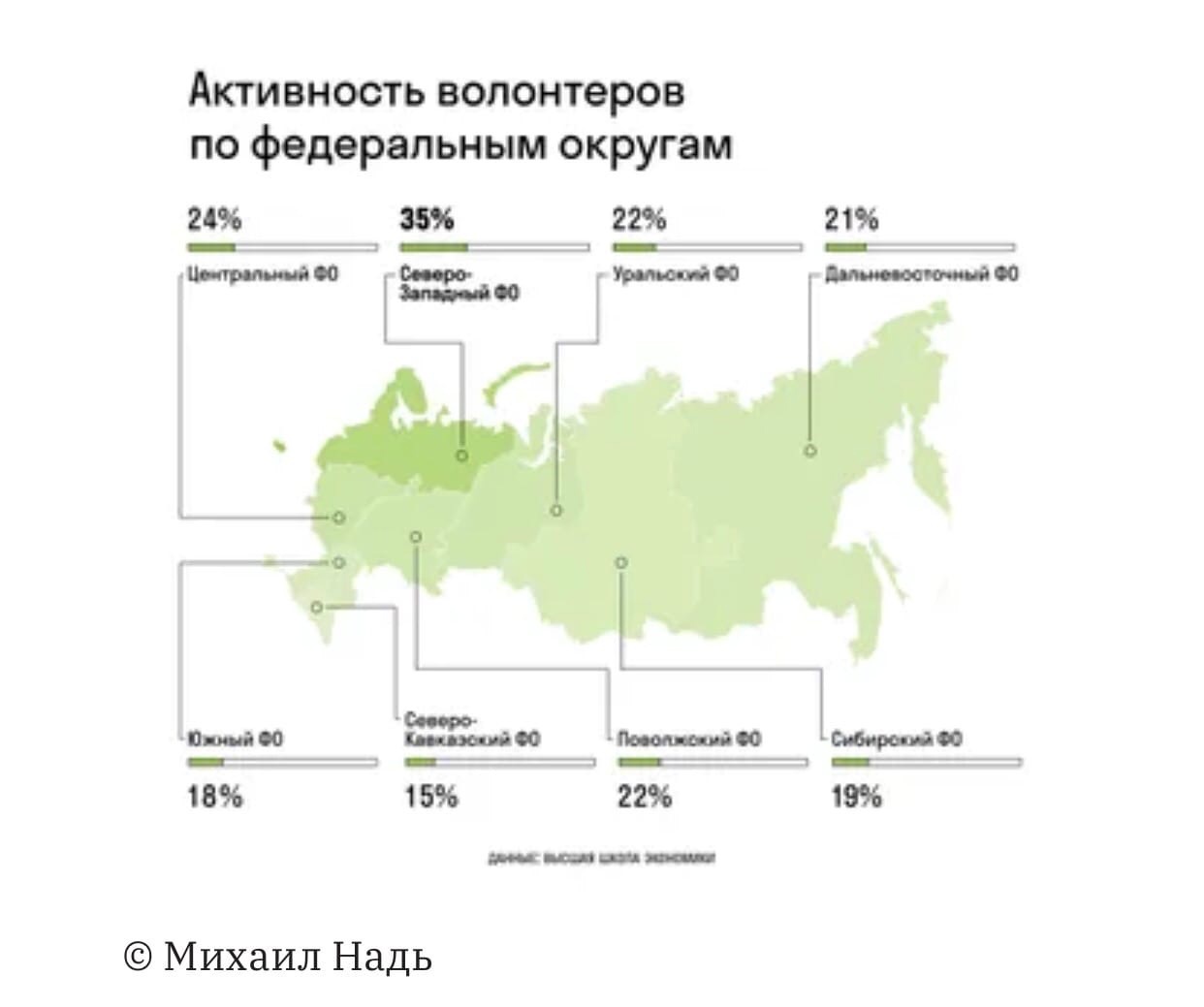 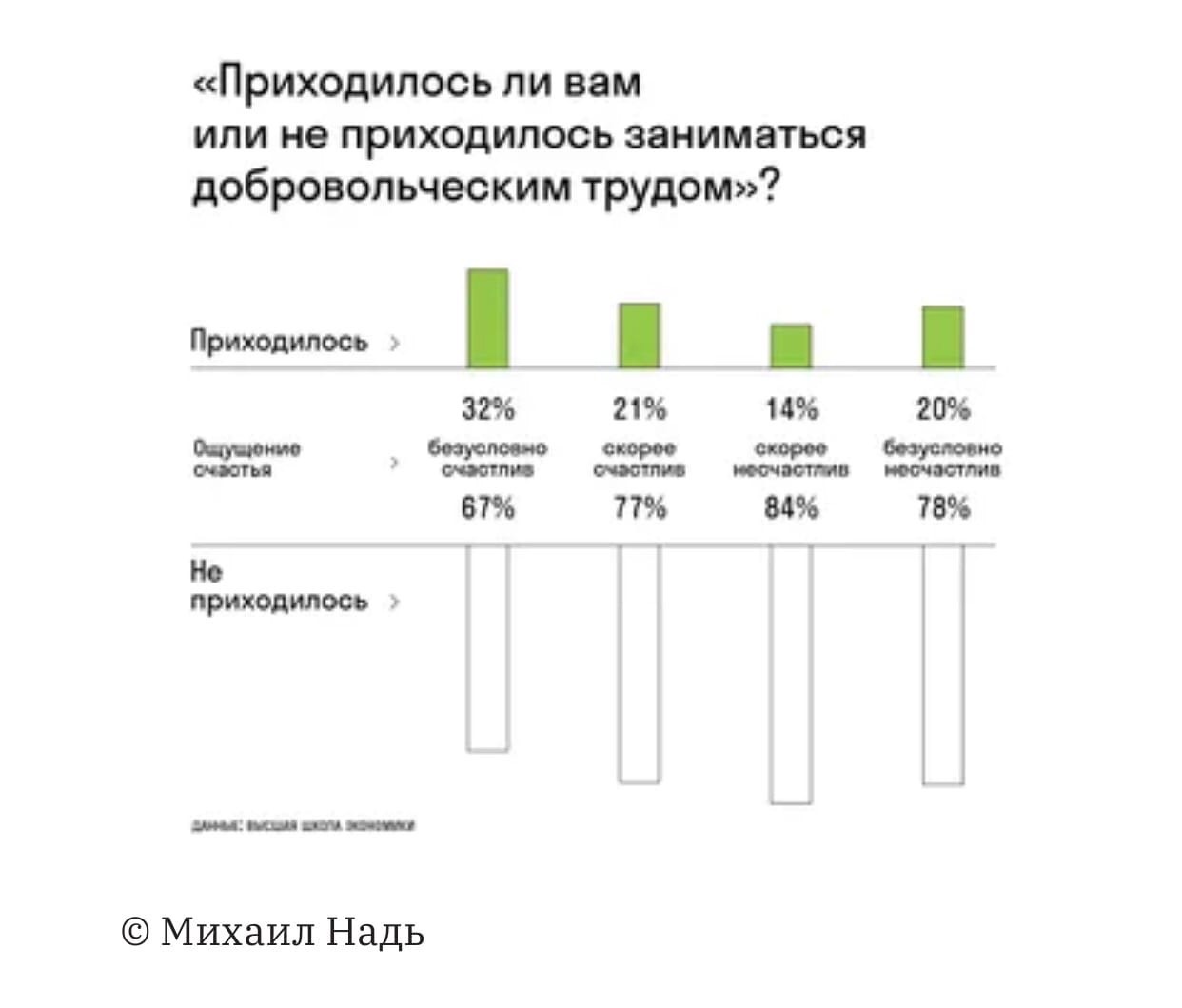 